College/University Visits 2019Students need an admit slip for presentations during class time.  Sign up and get your admit slip in Guidance the day BEFORE the visit.  You do not need to sign up for lunch presentations.All presentations in Conference Room A (beside Attendance Office), unless otherwise noted.Want scholarship updates sent directly to you?Text  @ab9dk2  to 226-778-2347Ontario Universities Regional Fair                Wednesday October 2, 2019		6:00-8:00                 Assumption College School – 257 Shellard Lane, BrantfordMeet all university reps in one place!Ontario Universities Fair               September 27 – 29, 2019		10:00 – 5:00 dailyMetro Toronto Convention Centre – 222 Bremner Blvd, South Building, TorontoSign up at ontariouniversitiesfair.ca Meet all university reps in one place!Ontario College Information Fair	    October 23, 2019	5:00 – 9:00	    October 24, 2019	9:00 – 2:00Enercare Centre –Hall BExhibition Place, Toronto		Get all details at ocif.caMeet all college reps in one place!College Information Program	    Wednesday October 16, 2019   	9:00 – noon	     Fanshawe College, London – Permission forms in Guidance 	     Tuesday October 22, 2019    		10:30 – 1:00	     Conestoga College, Kitchener – Permission forms in GuidanceMeet all college reps in one place!       @BCIGUIDANCE to get regular updates about post-secondary events.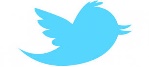 DateSchoolTimeLocationSept. 17Redeemer University1:00Sept. 18Ryerson University1:45Sept.19Brock University11:30Sept. 20University of Toronto11:30Sept. 23Lakehead University11:15Sept .24St. Clair College11:30Sept. 25Brescia University/College (Western)11:30Sept. 30Sheridan11:30Oct. 1Humber College11:30Oct. 2 Georgian College11:30Oct. 3Conestoga College11:30Oct. 7Niagara College11:30GuidanceOct.7University of Guelph11:30Oct. 9Trent University11:30Oct. 9Laurier University1:30Oct. 10Fanshawe College11:30Oct. 11Waterloo University11:30Oct. 18McMaster University11:30Oct. 22Western University11:30Oct. 28Queens University11:30Oct. 28University of British Columbia11:30GuidanceOct. 29Laurentian University11:30Oct. 30Mohawk College11:30Nov. 4University of Ottawa11:30Nov. 5Ontario Tech University1:30Nov.11Huron University (Western)11:30Nov. 13Sault College11:30Nov.19Fleming College11:30GuidanceNov. 19Guelph-Humber11:30Nov. 21Lambton College11:30